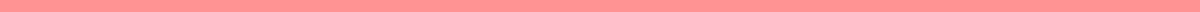 Resume For College Student Format[Your Name]
[Your Address]
[City, State, Zip Code]
[Email Address]
[Phone Number]
[LinkedIn Profile] (optional)ObjectiveA brief statement (1-2 sentences) about your career goals and what you aim to achieve in the position you are applying for.Education[Your College Name], [City, State]
Degree (e.g., Bachelor of Arts in English)
Expected Graduation: [Month, Year]Relevant coursework: [List any relevant courses]Experience[Job Title], [Company Name]
[City, State] — [Month, Year] to [Month, Year][Responsibility or achievement][Responsibility or achievement][Responsibility or achievement][Job Title], [Company Name]
[City, State] — [Month, Year] to [Month, Year][Responsibility or achievement][Responsibility or achievement][Responsibility or achievement]Internships[Internship Title], [Company Name]
[City, State] — [Month, Year] to [Month, Year][Responsibility or achievement][Responsibility or achievement]SkillsTechnical skills: [List relevant software, tools, programming languages, etc.]Soft skills: [List relevant interpersonal skills, communication, teamwork, etc.]Activities and Leadership[Position Title], [Organization/Club Name]
[City, State] — [Month, Year] to [Month, Year][Responsibility or achievement][Responsibility or achievement][Position Title], [Organization/Club Name]
[City, State] — [Month, Year] to [Month, Year][Responsibility or achievement][Responsibility or achievement]Volunteer Work[Volunteer Position], [Organization Name]
[City, State] — [Month, Year] to [Month, Year][Responsibility or achievement][Responsibility or achievement]Honors and Awards[Award Name], [Awarding Organization] — [Month, Year][Award Name], [Awarding Organization] — [Month, Year]ReferencesAvailable upon request.